別記様式第15号（第43条、第63条関係）警備員指導教育責任者機械警備業務管理者　　 第２２条第６項　 　　　　　　 　　　　　 　　　　　　　　　　 警備員指導教育責任者 第４２条第３項において準用する同法第２２条第６項　 　　　　　 機械警備業務管理者資格者証の再交付を申請します。                                          　　　　　　　　　　　 　　　年　　　月　　　日              　公安委員会　殿                                                    　　　　申請者の氏名（警備員指導教育責任者資格者証の再交付の場合）記載要領　　１　※印欄には、記載しないこと。    ２　不要の文字は、横線で消すこと。ただし、数字を付した欄は、該当する数字を○で囲むこと。　　３　「再交付を申請する事由」欄には、亡失又は滅失の状況を記載すること。　　４　「警備員指導教育責任者資格者証に係る警備業務の区分」欄中の「１号」とは法第２条第１項第１号の警備業務の区分を、「２号」とは同項第２号の警備業務の区分を、「３号」とは同項第３号の警備業務の区分を、「４号」とは同項第４号の警備業務の区分をいう。　　５　所定の欄に記載し得ないときは、別紙に記載の上、これを添付すること。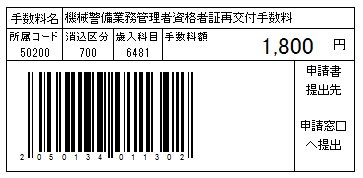 備考    用紙の大きさは、日本産業規格Ａ４とする。※　資料区分※　資料区分※　受理警察署※　受理警察署※　受理警察署※　受理警察署※　受理警察署※　受理警察署（　　 　　　署）（　　 　　　署）（　　 　　　署）（　　 　　　署）（　　 　　　署）（　　 　　　署）（　　 　　　署）※　受理番号※　受理番号※　受理年月日※　受理年月日※　受理年月日※　受理年月日※　受理年月日※　受理年月日年年月日※　資格 １．警備員指導教育責任者  ２．機械警備業務管理者 １．警備員指導教育責任者  ２．機械警備業務管理者 １．警備員指導教育責任者  ２．機械警備業務管理者 １．警備員指導教育責任者  ２．機械警備業務管理者 １．警備員指導教育責任者  ２．機械警備業務管理者 １．警備員指導教育責任者  ２．機械警備業務管理者 １．警備員指導教育責任者  ２．機械警備業務管理者 １．警備員指導教育責任者  ２．機械警備業務管理者 １．警備員指導教育責任者  ２．機械警備業務管理者 １．警備員指導教育責任者  ２．機械警備業務管理者 １．警備員指導教育責任者  ２．機械警備業務管理者 １．警備員指導教育責任者  ２．機械警備業務管理者 １．警備員指導教育責任者  ２．機械警備業務管理者 １．警備員指導教育責任者  ２．機械警備業務管理者 １．警備員指導教育責任者  ２．機械警備業務管理者 １．警備員指導教育責任者  ２．機械警備業務管理者 １．警備員指導教育責任者  ２．機械警備業務管理者 １．警備員指導教育責任者  ２．機械警備業務管理者 １．警備員指導教育責任者  ２．機械警備業務管理者 １．警備員指導教育責任者  ２．機械警備業務管理者 １．警備員指導教育責任者  ２．機械警備業務管理者 １．警備員指導教育責任者  ２．機械警備業務管理者 １．警備員指導教育責任者  ２．機械警備業務管理者 １．警備員指導教育責任者  ２．機械警備業務管理者 １．警備員指導教育責任者  ２．機械警備業務管理者 １．警備員指導教育責任者  ２．機械警備業務管理者 １．警備員指導教育責任者  ２．機械警備業務管理者 １．警備員指導教育責任者  ２．機械警備業務管理者 １．警備員指導教育責任者  ２．機械警備業務管理者※　種別※　資格者証交付公安委員会※　資格者証交付公安委員会※　資格者証交付公安委員会※　資格者証交付公安委員会※　資格者証交付公安委員会※　資格者証交付公安委員会※　資格者証交付公安委員会※　資格者証交付公安委員会※　資格者証交付公安委員会※　資格者証交付公安委員会※　資格者証交付公安委員会※　資格者証交付公安委員会※　資格者証交付公安委員会※　資格者証交付公安委員会※　資格者証交付公安委員会※　資格者証交付公安委員会※　資格者証交付公安委員会※　資格者証交付公安委員会※　資格者証交付公安委員会※　資格者証交付公安委員会※　資格者証交付公安委員会※　資格者証交付公安委員会※　資格者証交付公安委員会※　再交付年月日※　再交付年月日年月日日(フリガナ)氏    　名(フリガナ)氏    　名住　    所電話　　　（      ）　　　　－　　　　番電話　　　（      ）　　　　－　　　　番電話　　　（      ）　　　　－　　　　番電話　　　（      ）　　　　－　　　　番電話　　　（      ）　　　　－　　　　番電話　　　（      ）　　　　－　　　　番電話　　　（      ）　　　　－　　　　番電話　　　（      ）　　　　－　　　　番電話　　　（      ）　　　　－　　　　番電話　　　（      ）　　　　－　　　　番電話　　　（      ）　　　　－　　　　番明治大正大正昭和平成令和年年月日１２２３４５本籍又は国籍 警備員指導教育責任者 警備員指導教育責任者 警備員指導教育責任者資格者証の番号資格者証の番号資格者証の番号資格者証の番号資格者証の番号 再交付を申 請する事由警備員指導教育責任者資格者証に係る警備業務の区分  １号　　２号　　３号　　４号